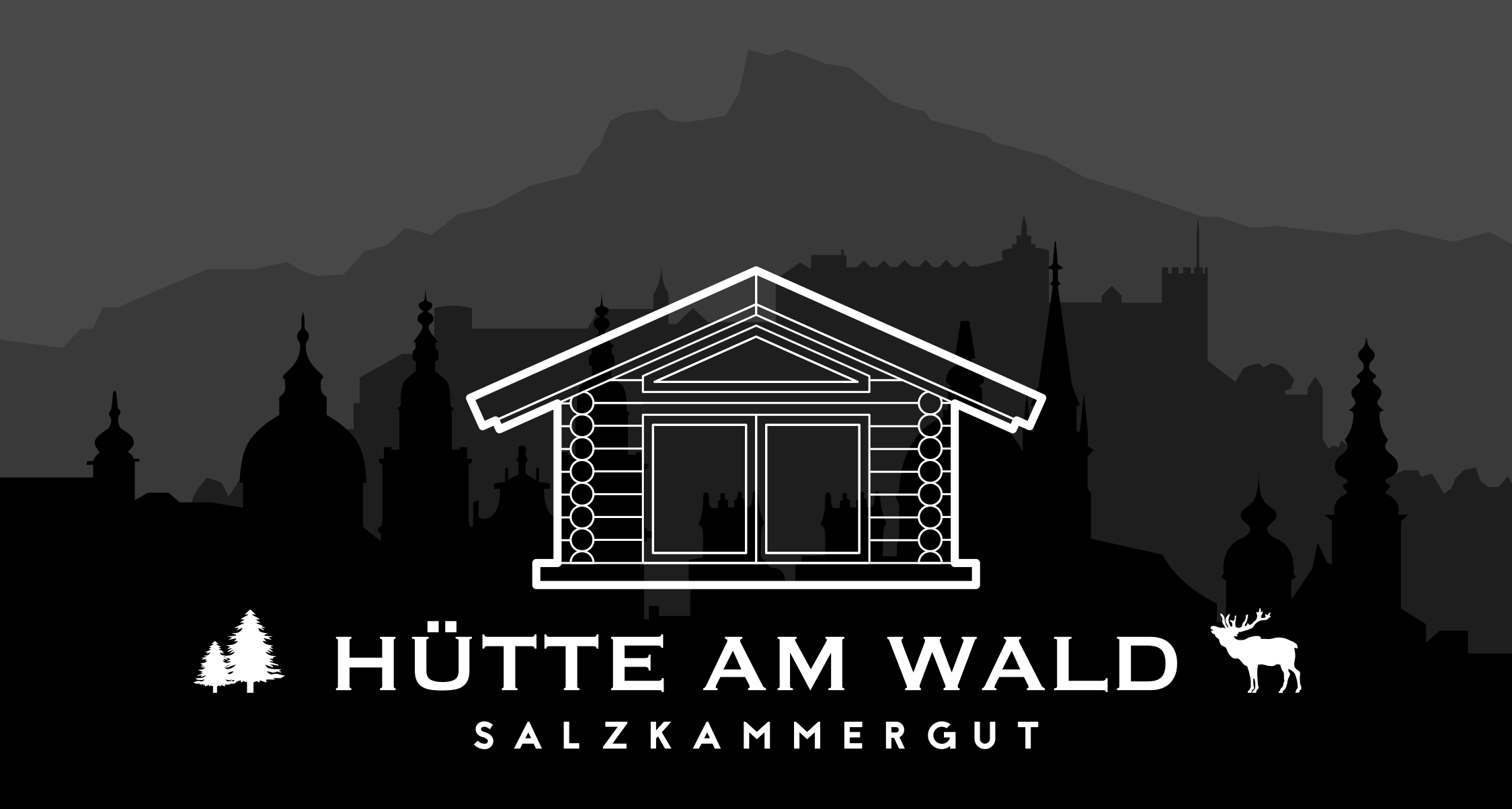 GebrauchsanweisungWlan: Die weiße A1 Wlan Box steht unter dem TV. Auf dessen Boden findest Du die technischen Daten wie auch den Wlan Code. Dieser lautet y55zwnty7fbl.TV: Um den TV zu starten, aktiviere bitte mit der A1 Fernbedienung die A1 Box (schwarze Box, grünes Licht) und danach mit der LG Fernbedienung das TV Gerät.Schlüssel:Der Schlüssel für die Badezimmertür befindet sich auf den Holzboxen neben dem Waschtisch. Der Schlüssel für die Außensauna hängt an der Wand neben der Badezimmertür.Der Schlüssel für die Wohnzimmertür befindet sich im seitlichen Regal des Kamins.Öffnen der Badezimmertür wie auch der Wohnzimmertür:Dreht man den Schlüssel recht, springt das Schloss ein Stück heraus und die Tür ist zu öffnen.Drückt man den Schlüssel senkrecht in das Schloss hinein, ist die Tür versperrt und man kann den Schlüssel wieder abziehen.Aussenlampen:Super wäre, wenn Du die Aussenlampen vor dem „Ins-Bett-Gehen“ ausschalten könntest. Den Schalter für die Wegbeleuchtung/ den Eingangsbereich findest Du im Gang neben der WC Tür (es ist der untere Schalter).Den Schalter für die Aussenbeleuchtung rund um das Wohnzimmer findest Du im Wohnzimmer unter der Stiege (es ist der zweite Schalter von oben).Sauna:Die Türen und das Fenster müssen geschlossen sein.Der linke Schalter ist der Timer. Drehe diesen in den Abschnitt „ein“ (0-4 Stunden) und der Ofen beginnt sofort zu heizen. Nach 4 Stunden schaltet sich der Ofen automatisch ab. Bitte schalte ihn dennoch manuell selber aus, sobald Du mit dem Saunieren fertig bist.Achtung: Dreht man den Timer weiter in den Abschnitt „Vorwahl“ (0-8 Stunden), beginnt der Ofen erst zu heizen, wenn der Timer wieder den Abschnitt „ein“ erreicht hat. Diese Funktion ist nützlich, wenn die Sauna zB bereits heiß sein soll, sobald Du von einem Spaziergang zurück kommst.Der linke Schalter ist der Termostat und reguliert die Temperatur in der gewünschten Höhe.Die Sauna benötigt ca 1 Stunde, um heiß zu werden.Kamin:Bitte lass den Kamin nie unbeaufsichtigt brennen und gehe nicht ins Bett, so lange das Feuer noch brennt!!!Zum Feuer machen: Bitte nur trockenes Holz verwenden.Lege ein paar großere Holzscheiter auf den Boden des Kamins, darauf dann ein bis zwei Kaminofenanzünder. Jetzt staple das dünnere Anmachholz wie ein Indianertipi rund um die Anzündewürfel. Achte darauf, dass Du noch mit einem Streichholz oder Feuerzeug zwischen den Hölzchen zu den Anzündewürfeln gelangen kannst.Dann das Kaminfeuer anzünden und sobald die dünnen Anmachhölzer gut brennen dickere Scheite nachlegen.Wichtig ist, dass beim Anfeuern eine sehr gute Luftzufuhr gegeben ist. Die Ofentür wie auch der Kaminabzug müssen offen sein. Sobald das Feuer gut brennt, kann die Ofentür geschlossen werden, der Kaminanzug muss aber unbedingt offen bleiben. Öffnen und Schliessen des Kaminabzuges:Wenn man die Kamintür öffnet, befindet sich oben vorne mittig ein Schieber.Nach rechts geschoben ist der Abzug offen, nach links geschoben ist der Abzug zu.Küche:Den Kühlschrank bitte fest zudrücken. Wenn man das nicht extra macht, bleibt er manchmal einen Spalt offen.Die Dunstabzugshaube muss nach vorne gezogen werden, dann befinden sich auf der rechten Seite innen die Knöpfe für die Inbetriebnahme von Licht und Luftabzug.Der Backofen hat eine Kindersicherung. Einfach die Lasche der Ofentür nach oben drücken, dann kann diese zeitlich einfach geöffnet werden.Die Bedienungsanleitung für den Backofen sowie den Herd ist unter dem Ofen in der Schublade, sollte es Unklarheiten geben.Die vorhandenen Lebensmittel, Gewürze, Kaffee, Tee und Co können gerne verwendet werden!Notfallnummern (hoffentlich nicht):122 Feuerwehr133 Polizei144 RettungUnd auch nochmal meine Nummer: +43650/6007199 Ellen SchwickInfos...... für sehenswerte Ausflüge oder passende Restaurants und Cafes gebe ich sehr gerne. Bitte einfach nachfragen!Taxi/Transport:Lokale Taxiunternehmen:+43699 1599 8299 Taxi Schmidhuber, Salzburg+436232 3658 oder +43664 2200022 Taxi im MondseelandEin Taxi aus dem Zentrum der Stadt Salzburg zur Hütte am Wald kostet ca. € 35.-Öffentliche Busse fahren von der Bundesstrasse weg, gegenüber von Bipa und Billa.Zum Schluß wünschen wir euch eine erholsame & tolle Zeit in der Hütte am Wald!Entdecke Verstecke – Plätze an denen wir gerne essen oder einkaufen:Bramsau Bräu in Faistenau: Hier wird eigenes Bier gebraut und es gibt gute, bodenständige Küche. Im Sommer ist die Terasse mit dem Ausblick auf den Gaisberg besonders bei Sonnenuntergang ein Hit. Für die Kleinen gibt´s tolle Wiesen und einen super Spielplatz.Gusswerk in Hof: Wer sich für zu Hause ein feines Bier mitnehmen will, der ist hier richtig. Neben dem Lagerhaus befindet sich das Gusswerk, zur Not gibt es eine kleinere Auswahl der verschiedenen Sorten auch im Lagerhaus.Gut Egitl in Hof: Krämerladen neben der Kirche im Ort. Kleine Geschenke, Wohn-Accessoires, Geschirr und vieles mehr laden zum Stöbern ein.Fellhof in Hof: Wer sich die bekannten Fellhof Artikel ab Hof mitnehmen möchte, der schaut Montag bis Donnerstag Nachmittag oder Freitag Vormittag vorbei.Edenberger in Fuschl: Einserplatzerl direkt am See. Beim Sonnenuntergang einen Aperol, Antipasti oder Pizza geniessen und auf den See schauen. Man kann nicht reservieren, daher besser einfach früh genug vorbeispazieren.Ruhmingmühle in Fuschl: nach ca 20 min Spaziergang vom Ort Fuschl entfernt erreicht man die idyllische Ruhmingmühle im Wald am Bach gelegen. Im Sommer gibt es Kleinigkeiten zu Essen und Trinken.Angusta Restaurant kurz vor St. Gilgen: Hier gibt es Steaks. Sehr gute Steaks. Und ein paar andere Gerichte auch noch. Alles sehr fein und schön. Unbedingt reservieren.Angusta Cafe in St. Gilgen: Klein und fein. Super Frühstück, kleine Küchlein, toller Kaffee und ein paar nette Accessoires zum Einkaufen. Obauer in St. Gilgen: Eine der ältesten Bäckereien. Alles schmeckt gut. Zur Not kann man auch gleich vor Ort essen.Wirt am Gries: Ganz tolles, lokales Wirtshaus. Wobei das fast beleidigend wirkt. 1A traditionelle Küche, wobei jede Speise mit einem gewissen Extra kommt. Unbedingt reservieren!Kaffeewerstatt in St. Wolfgang: Großartiges Frühstück, große Auswahl. Kunterbuntes Treiben in dem man sich lange umsehen kann und viele nette Sachen um doch noch etwas mitzunehmen (Delikatessen, Wohn- und Küchen- Accessoires, etc.). Und wenn man schon da ist, dann geht man gleich gegenüber in dieBenediktiner Seifenmanufaktur in St.Wolfgang: Hochwertige Seifen und mehr in allen Farben und Formen... unsere Lieblinge: Zirbe, Rosmarin, Lavendel und Brombeere....Zauner in Bad Ischl: Traditionelles Kaffeehaus. Nicht den Zaunerstollen verpassen. Dann ist der Zuckerhaushalt wieder im Lot.Besser doch mal bewegen, bevor man isst?Dann in nur 45 min vom Parkplatz in Hintersee geht´s hinauf auf die Gruberalm. Wir empfehlen in der Mayerlehenhütte die Kaspressknödelsuppe oder Pofesen mit Ausblick auf die Osterhorngruppe.